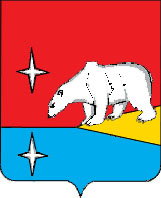 РОССИЙСКАЯ  ФЕДЕРАЦИЯ ЧУКОТСКИЙ АВТОНОМНЫЙ ОКРУГСОВЕТ  ДЕПУТАТОВ  ИУЛЬТИНСКОГО МУНИЦИПАЛЬНОГО РАЙОНАР Е Ш Е Н И Е	от  23 декабря  2011г.	                 № 282       			             пос. Эгвекинот(в редакции решения Совета депутатов Иультинского муниципального района от 05.05.2012 г. № 317)Об утверждении Положения о Контрольно-счетной палате Иультинского муниципального районаВ соответствии с требованиями Федерального закона № 131-ФЗ от 06.10.2003 года «Об общих принципах организации местного самоуправления в Российской Федерации», Устава Иультинского муниципального района Совет депутатов Иультинского муниципального района		Р Е Ш И Л:1. Утвердить  Положение о Контрольно-счетной палате Иультинского муниципального района.2. Решение Совета депутатов Восточного муниципального района «Об утверждении Положения о контрольно-счетной палате Восточного муниципального района Чукотского автономного округа» от 30 октября 2008г. № 10 считать утратившим силу с 1 января 2012 года.  3. Контроль за исполнением настоящего решения возложить на Председателя Совета депутатов Нагорного В. А.Глава Иультинского  муниципального района			              А.Г.МаксимовУТВЕРЖДЕНО:Решением  Совета депутатовИультинского муниципального района от   23  декабря  2011года  № 282  ПОЛОЖЕНИЕ о Контрольно-счетной палате Иультинского муниципального района1.1. Контрольно-счетная палата Иультинского муниципального района (далее – Контрольно-счетная палата) является постоянно действующим органом внешнего муниципального финансового контроля, образуется представительным органом  муниципального района и ему подотчетна.1.2. Контрольно-счетная палата является органом местного самоуправления Иультинского муниципального района, предусмотренным статьями 34, 38 Федерального закона от 6 октября 2003 года № 131-ФЗ «Об общих принципах организации местного самоуправления в Российской Федерации» и статьями 25, 46 Устава Иультинского муниципального района, обладает организационной и функциональной независимостью и осуществляет свою деятельность самостоятельно.1.3. Деятельность Контрольно-счетной палаты не может быть приостановлена, в том числе в связи с истечением срока или досрочным прекращением полномочий представительного органа Иультинского муниципального района (далее – представительный орган муниципального района).1.4. Контрольно-счетная палата имеет статус юридического лица, использует гербовую печать и бланки со своим наименованием и с изображением герба Иультинского муниципального района.1.5. Официальное полное наименование Контрольно-счетной палаты: Контрольно-счетная палата Иультинского муниципального района.Сокращенное  наименование  Контрольно-счетной палаты:  КСП ИМР.1.6. Местонахождение Контрольно-счетной палаты: административный центр Иультинского муниципального района  -  поселок городского типа Эгвекинот.1.7. Юридический адрес: Чукотский автономный округ, Иультинский район, поселок Эгвекинот, ул. Ленина,182.1. Контрольно-счетная палата осуществляет свою деятельность на основе Конституции Российской Федерации, федерального законодательства, законов и иных нормативных правовых актов Чукотского автономного округа, Устава Иультинского муниципального района, настоящего Положения и иных муниципальных правовых актов.3.1. Деятельность Контрольно-счетной палаты основывается на принципах законности, объективности, эффективности, независимости и гласности.4.1. Контрольно-счетная палата образуется в составе председателя и аппарата Контрольно-счетной палаты. 4.2. Председатель Контрольно-счетной палаты замещает должность муниципальной службы в соответствии с законодательством Чукотского автономного округа.  4.3. Срок полномочий председателя Контрольно-счетной палаты составляет пять лет.4.4. В состав аппарата Контрольно-счетной палаты входят инспекторы и иные штатные работники. На инспекторов Контрольно-счетной палаты  возлагаются обязанности по организации и непосредственному проведению внешнего муниципального финансового контроля.  4.5. Права, обязанности и ответственность работников аппарата Контрольно-счетной палаты определяются федеральным законодательством, законодательством Чукотского автономного округа, Регламентом Контрольно-счетной палаты.4.6. Штатная численность Контрольно-счетной палаты  устанавливается представительным органом муниципального района. 4.7. Структура Контрольно-счетной палаты утверждаются решением представительного органа муниципального района. 5.1. Председатель Контрольно-счетной палаты назначается на должность представительным органом муниципального района.5.2. Предложения о кандидатурах на должность председателя Контрольно-счетной палаты вносятся в представительный орган муниципального района:председателем представительного органа муниципального района;не менее одной трети от установленного числа депутатов представительного органа муниципального района;Главой муниципального района; 5.3. Кандидатуры на должность председателя Контрольно-счетной палаты представляются в представительный орган муниципального района, перечисленными в пункте 5.2 настоящего раздела, не позднее чем за два месяца до истечения полномочий действующего председателя Контрольно-счетной палаты.5.4. При рассмотрении кандидатур, представленных на должность председателя Контрольно-счетной палаты, представительный орган муниципального района вправе запрашивать мнение председателя Счетной палаты Чукотского автономного округа о соответствии представленных кандидатур квалификационным требованиям.      5.5. Кандидатуры на должность председателя Контрольно-счетной палаты рассматриваются на заседании представительного органа муниципального района. Кандидатов представляет Председатель Совета депутатов Иультинского муниципального района.Каждый кандидат на должность председателя Контрольно-счетной палаты выступает перед представительным органом муниципального района с краткой программой о предстоящей деятельности. Депутаты, иные лица, присутствующие на заседании, вправе задавать вопросы кандидату, высказывать свое мнение по предложенной кандидатуре.После обсуждения кандидатуры проводится открытое голосование. Председатель Контрольно-счетной палаты считается назначенным, если за него проголосовало большинство от присутствующих на заседании депутатов Иультинского муниципального района.Трудовой договор (контракт) с председателем Контрольно-счетной палаты на срок полномочий, установленный настоящим Положением, заключает Глава Иультинского муниципального района.6.1. На должность председателя Контрольно-счетной палаты назначаются граждане Российской Федерации, имеющие высшее образование и опыт работы в области государственного, муниципального управления, государственного, муниципального контроля (аудита), экономики, финансов, юриспруденции не менее пяти лет.6.2. Гражданин Российской Федерации не может быть назначен на
должность председателя Контрольно-счетной палаты в случае:наличия у него неснятой или непогашенной судимости;признания его недееспособным или ограниченно дееспособным решением суда, вступившим в законную силу;отказа от прохождения процедуры оформления допуска к сведениям, составляющим государственную и иную охраняемую федеральным законом тайну, если исполнение обязанностей по должности, на замещение которой претендует гражданин, связано с использованием таких сведений;выхода из гражданства Российской Федерации или приобретения гражданства иностранного государства либо получения вида на жительство или иного документа, подтверждающего право на постоянное проживание гражданина Российской Федерации на территории иностранного государства.6.3.	Председатель Контрольно-счетной палаты не может состоять в близком родстве или свойстве (родители, супруги, дети, братья, сестры, а также братья, сестры, родители и дети супругов) с председателем представительного органа муниципального района, Главой муниципального района, главой местной Администрации, руководителями судебных и правоохранительных органов, расположенных на территории муниципального района. 6.4. Председатель Контрольно-счетной палаты не может заниматься     другой     оплачиваемой деятельностью,  кроме  преподавательской,  научной  и  иной творческой деятельности. При этом преподавательская, научная и иная творческая деятельность не может финансироваться исключительно за счет средств иностранных государств, международных и иностранных организаций, иностранных граждан и лиц без гражданства, если иное не предусмотрено международным договором Российской Федерации или законодательством Российской Федерации.6.5. Председатель Контрольно-счетной палаты, а также лица, претендующие на замещение указанной должности, обязаны представлять сведения о своих доходах, об имуществе и обязательствах имущественного характера, а также о доходах, об имуществе и обязательствах имущественного характера своих супруги (супруга) и несовершеннолетних детей в порядке, установленном нормативными правовыми актами Российской Федерации, Чукотского автономного округа, муниципальными нормативными правовыми актами.7.1. Председатель и инспекторы Контрольно-счетной палаты являются должностными лицами Контрольно-счетной палаты.7.2. Воздействие в какой-либо форме на должностных лиц Контрольно-счетной палаты в целях воспрепятствования осуществлению ими должностных полномочий или оказания влияния на принимаемые ими решения, а также насильственные действия, оскорбления, а равно клевета в отношении должностных лиц Контрольно-счетной палаты либо распространение заведомо ложной информации об их деятельности влекут за собой ответственность, установленную законодательством Российской Федерации и (или) законодательством субъекта Российской Федерации.7.3. Должностные лица Контрольно-счетной палаты подлежат государственной защите в соответствии с законодательством Российской Федерации о государственной защите судей, должностных лиц правоохранительных и контролирующих органов и иными нормативными правовыми актами Российской Федерации.7.4. Должностные лица Контрольно-счетной палаты обладают гарантиями профессиональной независимости.7.5. Председатель Контрольно-счетной палаты досрочно освобождается от должности на основании решения представительного органа муниципального района в случае:вступления в законную силу обвинительного приговора суда;признания его недееспособным или ограниченно дееспособным вступившим в законную силу решением суда;выхода из гражданства Российской Федерации или приобретения гражданства иностранного государства либо получения вида на жительство или иного документа, подтверждающего право на постоянное проживание гражданина Российской Федерации на территории иностранного государства;подачи письменного заявления об отставке;нарушения требований законодательства Российской Федерации при осуществлении возложенных на него должностных полномочий или злоупотребления должностными полномочиями, если за решение о досрочном освобождении проголосует большинство от установленного числа депутатов представительного органа муниципального района;достижения установленного нормативным правовым актом муниципального района в соответствии с федеральным законом предельного возраста пребывания в должности;выявления обстоятельств, предусмотренных пунктами 6.2 – 6.3 раздела 6 настоящего Положения.8.1. Контрольно-счетная палата осуществляет следующие полномочия:контроль за исполнением бюджета муниципального района;экспертиза проектов бюджета муниципального района;внешняя проверка годового отчета об исполнении бюджета муниципального района;организация и осуществление контроля за законностью, результативностью (эффективностью и экономностью) использования средств бюджета муниципального района, а также средств, получаемых бюджетом муниципального района из иных источников, предусмотренных законодательством Российской Федерации;контроль за соблюдением установленного порядка управления и распоряжения имуществом, находящимся в собственности муниципального района;оценка эффективности предоставления налоговых и иных льгот и преимуществ, бюджетных кредитов за счет средств бюджета муниципального района, а также оценка законности предоставления муниципальных гарантий и поручительств или обеспечения исполнения обязательств другими способами по сделкам, совершаемым юридическими лицами и индивидуальными предпринимателями за счет средств бюджета муниципального района и имущества, находящегося в собственности муниципального района;финансово-экономическая экспертиза проектов муниципальных правовых актов (включая обоснованность финансово-экономических обоснований) в части, касающейся расходных обязательств муниципального района, а также муниципальных программ;подготовка информации о ходе исполнения бюджета муниципального района, о результатах проведенных контрольных и экспертно-аналитических мероприятий и представление такой информации и отчетов в представительный орган муниципального района и Главе муниципального района;контроль за законностью, результативностью (эффективностью и экономностью) использования средств бюджета муниципального района, поступивших в бюджеты поселений, входящих в состав муниципального района;осуществление полномочий внешнего муниципального финансового контроля в поселениях, входящих в состав муниципального района, в соответствии с соглашениями, заключенными представительным органом муниципального района с представительными органами поселений;контроль за ходом и итогами реализации программ и планов развития муниципального района; участие в пределах полномочий в мероприятиях, направленных на противодействие коррупции;иные полномочия в сфере внешнего муниципального финансового контроля, установленные федеральными законами, законами Чукотского автономного округа, Уставом Иультинского муниципального района и нормативными правовыми актами представительного органа муниципального района.8.2. Внешний  финансовый контроль осуществляется Контрольно-счетной палатой: в отношении органов местного самоуправления и муниципальных органов, муниципальных учреждений и муниципальных унитарных предприятий, а также иных организаций, если они используют имущество, находящееся в собственности муниципального района; в отношении иных организаций путем осуществления  проверки соблюдения условий получения ими субсидий, кредитов, гарантий за счет средств  местного бюджета в порядке контроля за деятельностью главных распорядителей (распорядителей) и получателей средств местного бюджета, предоставивших указанные средства, в случаях, если возможность проверок указанных организаций установлена в договорах о предоставлении субсидий, кредитов, гарантий за счет средств местного бюджета.9.1. Внешний муниципальный финансовый контроль осуществляется Контрольно-счетной палатой в форме контрольных или экспертно-аналитических мероприятий.9.2. При проведении контрольного мероприятия Контрольно-счетная палата составляет соответствующий акт (акты), который доводится до сведения руководителей проверяемых органов и организаций. На основании акта (актов) Контрольно-счетной палатой составляется отчет.9.3. При проведении экспертно-аналитического мероприятия Контрольно-счетная палата составляет отчет или заключение.10.1. Контрольно-счетная палата при осуществлении внешнего муниципального финансового контроля руководствуется Конституцией Российской Федерации, законодательством Российской Федерации, законодательством субъектов Российской Федерации, муниципальными нормативными правовыми актами, а также стандартами внешнего государственного и муниципального финансового контроля. 10.2. Разработка стандартов внешнего муниципального финансового контроля осуществляется Контрольно-счетной палатой:в отношении органов местного самоуправления и муниципальных органов, муниципальных учреждений и муниципальных предприятий в соответствии с общими требованиями, утвержденными Счетной палатой Российской Федерации и (или) Счетной палатой Чукотского автономного округа;в отношении иных организаций - в соответствии с общими требованиями, установленными федеральным законом.10.3. При подготовке стандартов внешнего муниципального финансового контроля учитываются международные  стандарты в области государственного контроля, аудита и финансовой отчетности.10.4. Стандарты внешнего муниципального финансового контроля не могут противоречить законодательству Российской Федерации и  законодательству Чукотского автономного округа.11.1. Контрольно-счетная палата осуществляет свою деятельность на основе планов, которые разрабатываются и утверждаются ею самостоятельно.11.2. План работы Контрольно-счетной палаты утверждается в срок до 30 декабря года, предшествующего планируемому.11.3. Обязательному включению в планы работы Контрольно-счетной палаты подлежат поручения представительного органа муниципального района,  предложения и запросы Главы муниципального района, направленные в Контрольно-счетную палату до 15 декабря года, предшествующего планируемому.11.4.Предложения представительного органа муниципального района, Главы муниципального района, направленные в Контрольно-счетную палату после утверждения плана работы, рассматриваются и утверждаются Контрольно-счетной палатой в 10-дневный срок со дня поступления. 12.   Регламент Контрольно-счетной палаты12.1. Содержание направлений деятельности Контрольно-счетной палаты, порядок ведения дел, подготовки и проведения контрольных и экспертно-аналитических мероприятий и иные вопросы внутренней деятельности Контрольно-счетной палаты определяются Регламентом Контрольно-счетной палаты. 13.1. Требования и запросы должностных лиц Контрольно-счетной палаты, связанные с осуществлением ими своих должностных полномочий, установленных законодательством Российской Федерации, муниципальными нормативными правовыми актами, являются обязательными для исполнения органами местного самоуправления и муниципальными органами, организациями,  в отношении которых осуществляется внешний муниципальный финансовый контроль (далее также - проверяемые органы и организации).13.2. Неисполнение законных требований и запросов должностных лиц Контрольно-счетной палаты, а также воспрепятствование осуществлению ими  возложенных на них должностных полномочий  влекут за собой ответственность, установленную законодательством Российской Федерации и законодательством Чукотского автономного округа.14.1.	Председатель Контрольно-счетной палаты:осуществляет общее руководство деятельностью Контрольно-счетной палаты; утверждает Регламент Контрольно-счетной палаты;утверждает годовой отчет о деятельности Контрольно-счетной палаты;утверждает стандарты внешнего муниципального финансового контроля; утверждает результаты контрольных и экспертно-аналитических мероприятий Контрольно-счетной палаты; является руководителем контрольных и экспертно-аналитических мероприятий;может принимать непосредственное участие в контрольных и экспертно-аналитических мероприятиях;представляет представительному органу муниципального района и Главе муниципального района ежегодный отчет о деятельности Контрольно-счетной палаты, результатах проведенных контрольных и экспертно-аналитических мероприятий;представляет Контрольно-счетную палату в отношениях с государственными органами   Российской    Федерации,    государственными    органами Чукотского автономного округа   и   органами   местного   самоуправления;утверждает должностные регламенты работников Контрольно-счетной палаты;заключает  от  имени  Контрольно-счетной палаты  Иультинского  муниципального  района  в  пределах  своей  компетенции  договоры  и  соглашения  с  государственными  органами,  общественными  объединениями,  предприятиями,  учреждениями,  организациями  и  физическими  лицами,  в  том  числе  зарубежнымиподписывает локальные акты по вопросам организации контрольной и экспертно-аналитической  деятельности Контрольно-счетной палаты, а также представления и предписания Контрольно-счетной палаты.15.1. Должностные лица Контрольно-счетной палаты при осуществлении возложенных на них должностных полномочий имеют право:беспрепятственно входить на территорию и в помещения, занимаемые проверяемыми органами и организациями, иметь доступ к их документам и материалам, а также осматривать занимаемые ими территории и помещения;в случае обнаружения подделок, подлогов, хищений, злоупотреблений и при необходимости пресечения данных противоправных действий опечатывать кассы, кассовые и служебные помещения, склады и архивы проверяемых органов и организаций, изымать документы и материалы с учетом ограничений, установленных законодательством Российской Федерации. Опечатывание касс, кассовых и служебных помещений, складов и архивов, изъятие документов и материалов производятся с участием уполномоченных должностных лиц проверяемых органов и организаций и составлением соответствующих актов;в пределах своих полномочий направлять запросы должностным лицам территориальных органов федеральных органов исполнительной власти и их структурных подразделений, органов государственной власти и государственных органов Чукотского автономного округа, органов местного самоуправления и  организаций;в пределах своей компетенции требовать от руководителей и других должностных лиц проверяемых органов и организаций представления письменных объяснений по фактам нарушений, выявленных при проведении контрольных мероприятий, а также необходимых копий документов, заверенных в установленном порядке;составлять акты по фактам непредставления или несвоевременного представления должностными лицами проверяемых органов и организаций документов и материалов, запрошенных при проведении контрольных мероприятий;в пределах своей компетенции знакомиться со всеми необходимыми документами, касающимися финансово-хозяйственной деятельности проверяемых органов и организаций,   в  том  числе  в  установленном порядке с документами, содержащими государственную, служебную,   коммерческую   и   иную охраняемую законом тайну;знакомиться с информацией, касающейся финансово-хозяйственной деятельности проверяемых органов и организаций и хранящейся в электронной форме в базах данных проверяемых органов и организаций, в том числе в установленном порядке с информацией, содержащей государственную, служебную, коммерческую и иную охраняемую законом тайну;знакомиться с технической документацией к электронным базам данных;15.2. Должностные лица Контрольно-счетной палаты в случае опечатывания касс, кассовых и служебных помещений, складов и архивов, изъятия документов и материалов в случае, предусмотренном пунктом 15.1 настоящего раздела, должны незамедлительно (в течение 24 часов) уведомить об этом председателя Контрольно-счетной палаты в порядке, установленном законом Чукотского автономного округа. 15.3. Должностные   лица   Контрольно-счетной палаты   не   вправе вмешиваться в оперативно-хозяйственную деятельность   проверяемых органов и организаций, а также разглашать информацию, полученную при проведении контрольных мероприятий, предавать гласности свои выводы до завершения контрольных мероприятий и составления соответствующих актов и отчетов.15.4. Должностные лица Контрольно-счетной палаты обязаны сохранять государственную, служебную, коммерческую и иную охраняемую законом тайну, ставшую им известной при проведении в проверяемых органах и организациях контрольных и экспертно-аналитических мероприятий, проводить контрольные и экспертно-аналитические мероприятия объективно и достоверно отражать их результаты в соответствующих актах, отчетах и заключениях. 15.5. Должностные лица Контрольно-счетной палаты несут ответственность за достоверность и объективность результатов проводимых ими контрольных и экспертно-аналитических мероприятий, а также за разглашение государственной и иной охраняемой законом тайны, в соответствии с законодательством Российской Федерации.15.6. Председатель Контрольно-счетной палаты вправе участвовать в заседаниях представительного органа муниципального района, его комитетов, комиссий и рабочих групп, заседаниях Администрации муниципального района, исполнительных органов муниципального района, координационных и совещательных органов при Главе муниципального района. 16.1. Проверяемые органы и организации в установленные законом Чукотского автономного округа сроки обязаны предоставлять  по запросам Контрольно-счетной палаты информацию, документы  и материалы, необходимые для проведения контрольных и экспертно-аналитических мероприятий.16.2. Порядок направления контрольно-счетными органами запросов, указанных в пункте 16.1 настоящего раздела, определяется законами Чукотского автономного округа.17.1. Контрольно-счетная палата по результатам проведения контрольных мероприятий вправе вносить в органы местного самоуправления и муниципальные органы, организации и их должностным лицам представления для их рассмотрения и принятия мер по устранению выявленных нарушений и недостатков, предотвращению нанесения материального ущерба, муниципальному образованию или возмещению причиненного вреда, по привлечению к ответственности должностных лиц, виновных в допущенных нарушениях, а также мер по пресечению, устранению и предупреждению нарушений.17.2. Представление Контрольно-счетной палаты подписывается председателем Контрольно-счетной палаты. 17.3. Органы местного самоуправления и муниципальные органы, а также организации в течение одного месяца со дня получения представления обязаны уведомить в письменной форме Контрольно-счетную палату о   принятых   по   результатам   рассмотрения  представления  решениях и мерах.17.4. В случае выявления нарушений, требующих безотлагательных мер по их пресечению и предупреждению, воспрепятствования проведению должностными лицами Контрольно-счетной палаты контрольных мероприятий, а также в случаях несоблюдения сроков рассмотрения представлений Контрольно-счетная палата направляет должностным лицам  органов местного самоуправления, муниципальных органов и проверяемых организаций предписание.17.5. Предписание Контрольно-счетной палаты должно содержать указание на конкретные допущенные нарушения и конкретные основания вынесения предписания. 17.6. Предписание Контрольно-счетной палаты подписывается председателем Контрольно-счетной палаты.17.7. Предписание Контрольно-счетной палаты должно быть исполнено в установленные в нем сроки.17.8. В   случае,   если   при   проведении   контрольных   мероприятий выявлены факты незаконного использования средств бюджета муниципального района, в которых усматриваются признаки преступления или коррупционного правонарушения, Контрольно-счетная палата  незамедлительно  передает  материалы контрольных мероприятий в правоохранительные органы.18.1. Акты, составленные Контрольно-счетной палатой при проведении контрольных мероприятий, доводятся до сведения руководителей проверяемых органов и организаций. Пояснения и замечания руководителей проверяемых органов и организаций, представленные в сроки, установленные законом Чукотского автономного округа, прилагаются к актам и в дальнейшем являются их неотъемлемой частью.18.2. Проверяемые органы и организации и их должностные лица вправе обратиться с жалобой на действия (бездействие) Контрольно-счетной палаты в представительный орган муниципального района. 19.1. Контрольно-счетная палата при осуществлении своей деятельности имеет право взаимодействовать с территориальными органами Федерального казначейства, налоговыми органами, органами прокуратуры, иными правоохранительными, надзорными и контрольными органами Российской Федерации, Чукотского автономного округа, муниципального района, заключать с ними соглашения о сотрудничестве, обмениваться результатами контрольной и экспертно-аналитической деятельности, нормативными и методическими материалами.19.2. Контрольно-счетная палата при осуществлении своей деятельности вправе взаимодействовать с контрольно-счетными органами других муниципальных образований, со  Счетной палатой Чукотского автономного округа, заключать с ними соглашения о сотрудничестве и взаимодействии, вступать в объединения (ассоциации) контрольно-счетных  органов Чукотского автономного округа.19.3. В целях координации своей деятельности Контрольно-счетная палата и иные органы местного самоуправления могут создавать как временные, так и постоянно действующие совместные координационные, консультационные, совещательные и другие рабочие органы.19.4. Контрольно-счетная палата вправе планировать и проводить совместные контрольные и экспертно-аналитические мероприятия со Счетной палатой Чукотского автономного округа, обращаться в Счетную палату Чукотского автономного округа по вопросам осуществления Счетной палатой Чукотского автономного округа анализа деятельности Контрольно-счетной палаты и получения рекомендаций по повышению эффективности ее работы.20.1. Контрольно-счетная палата   в   целях   обеспечения   доступа к информации о своей деятельности размещает на официальном сайте представительного органа муниципального района в информационно-телекоммуникационной сети Интернет (далее - сеть Интернет) и опубликовывает в средствах массовой информации информацию о проведенных контрольных и экспертно-аналитических мероприятиях, о выявленных при их проведении нарушениях, о внесенных представлениях и предписаниях, а также о принятых по ним решениях и мерах.20.2. Контрольно-счетная палата ежегодно представляет отчет о своей деятельности представительному органу муниципального района. Указанный отчет опубликовывается в средствах массовой информации и размещается в сети Интернет только после его рассмотрения представительным органом муниципального района.20.3. Порядок опубликования в средствах массовой информации и размещения в сети Интернет информации о деятельности Контрольно-счетной палаты осуществляется в соответствии с Регламентом Контрольно-счетной палаты.21.1. Финансовое обеспечение деятельности Контрольно-счетной палаты осуществляется за счет средств бюджета муниципального района и предусматривается в объеме, позволяющем обеспечить выполнение возложенных на нее полномочий.22.1. Денежное содержание Председателя Контрольно-счетной палаты и инспекторов Контрольно-счетной палаты и условия ежемесячных и иных дополнительных выплат устанавливаются нормативными правовыми актами Иультинского муниципального района.22.2. Председателю и  работникам аппарата Контрольно-счетной палаты, замещающим должности муниципальной службы, гарантируется государственная защита, включая обязательное государственное страхование жизни и здоровья за счет бюджета муниципального района. Статус Контрольно-счетной палаты  муниципального районаСтатус Контрольно-счетной палаты  муниципального района2. Правовые основы деятельности Контрольно-счетной  палаты3. Принципы деятельности Контрольно-счетной палаты3. Принципы деятельности Контрольно-счетной палаты4. Состав Контрольно-счетной палаты4. Состав Контрольно-счетной палатыПорядок назначения на должность председателя Контрольно-счетной палатыТребования к кандидатуре на должности председателя Контрольно-счетной палатыТребования к кандидатуре на должности председателя Контрольно-счетной палатыГарантии статуса должностных лиц Контрольно-счетной палатыПолномочия Контрольно-счетной палатыПолномочия Контрольно-счетной палатыФормы осуществления контрольно-счетными органами внешнего муниципального финансового контроляФормы осуществления контрольно-счетными органами внешнего муниципального финансового контроля Стандарты внешнего муниципального финансового контроля Стандарты внешнего муниципального финансового контроляПланирование деятельности Контрольно-счетной палатыПланирование деятельности Контрольно-счетной палаты13.Обязательность исполнения требований должностных лиц Контрольно-счетной палаты13.Обязательность исполнения требований должностных лиц Контрольно-счетной палаты14. Полномочия Председателя Контрольно-счетной палаты по организации деятельности Контрольно-счетной палаты15. Права, обязанности и ответственность должностных лиц Контрольно-счетной палаты15. Права, обязанности и ответственность должностных лиц Контрольно-счетной палаты16. Представление информации Контрольно-счетной палате16. Представление информации Контрольно-счетной палате17. Представления и предписания Контрольно-счетной палаты17. Представления и предписания Контрольно-счетной палаты18. Гарантии прав проверяемых органов и организаций18. Гарантии прав проверяемых органов и организаций19. Взаимодействие Контрольно-счетной палаты с государственными и муниципальными органами19. Взаимодействие Контрольно-счетной палаты с государственными и муниципальными органами20. Обеспечение доступа к информации о деятельности Контрольно-счетной палаты20. Обеспечение доступа к информации о деятельности Контрольно-счетной палаты21. Финансовое обеспечение деятельности Контрольно-счетной палаты21. Финансовое обеспечение деятельности Контрольно-счетной палаты22. Материальное и социальное обеспечение работников Контрольно-счетной палаты